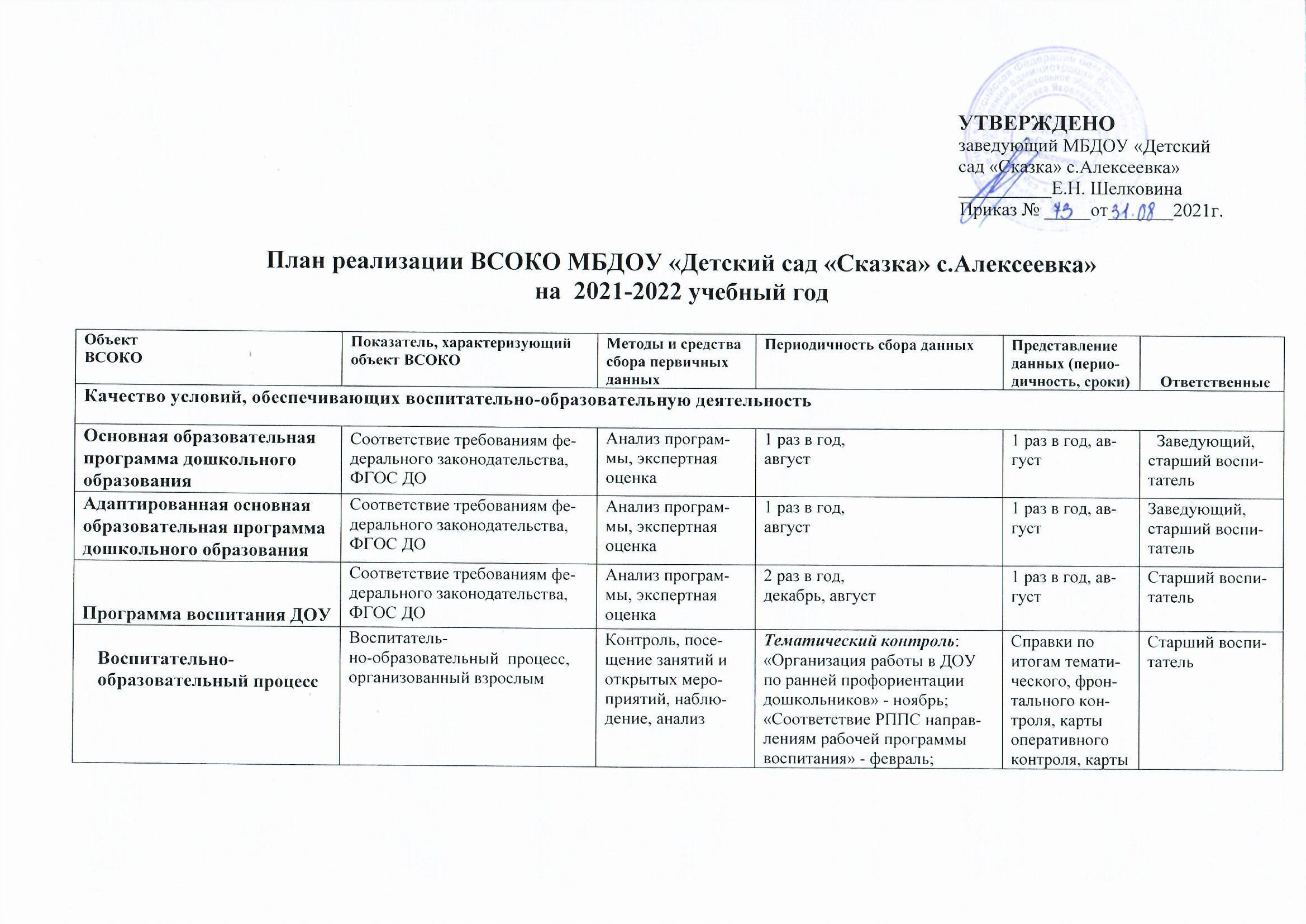  анализа образовательной деятельности. анализа образовательной деятельности.«Реализация системы физкультурно-оздоровительной работы, формирование привычки к ЗОЖ» - апрельФронтальный контроль :«Готовность детей к обучения в школе» - мартОперативный контроль(по плану) - ежемесячноОткрытые просмотры- октябрь, январь, март, май«Реализация системы физкультурно-оздоровительной работы, формирование привычки к ЗОЖ» - апрельФронтальный контроль :«Готовность детей к обучения в школе» - мартОперативный контроль(по плану) - ежемесячноОткрытые просмотры- октябрь, январь, март, майСамостоятельная детская деятельностьНаблюдение, анализ детской деятельности3 раза в год октябрь, январь, апрель3 раза в год октябрь, январь, апрель1 раз, май1 раз, майСтарший воспитательВоспитателиВзаимодействие всех участников образовательных отношенийВзаимодействие с родителями обучающихсяПосещение родительских собраний, совместных мероприятий, анализПо плануПо плану2 раза в год, декабрь, август2 раза в год, декабрь, августСтарший воспитательВзаимодействие всех участников образовательных отношенийВзаимодействие с социумомАнализПо мере проведения совместных мероприятийПо мере проведения совместных мероприятий1 раз в год, август1 раз в год, августСтарший воспитательРезультаты освоения основной образовательной программы дошкольного образованияСводная результатов мониторингаПедагогическая диагностика(мониторинг) по оценке индивидуального развития детей2 раза в год,Октябрь, май2 раза в год,Октябрь, май2 раза в год,Октябрь, май2 раза в год,Октябрь, майСтарший воспитательКачество образовательной деятельностиОценка профессиональной компетентности педагоговКонтроль, наблюденияВ соответствии с циклограммой контроляВ соответствии с циклограммой контроля1 раз в год, май1 раз в год, майСтарший воспитательПедагоги ДОУСамоаудит взаимодействия с родителями (законными представителями) Удовлетворенность услугами ДОУАнкетаСоциологический мониторинг (анкетированиеСоциологический мониторинг (анкетирование1 раз в год, декабрь1 раз в год, декабрьСтарший воспитатель2. Качество условий, обеспечивающих образовательную деятельность2. Качество условий, обеспечивающих образовательную деятельность2. Качество условий, обеспечивающих образовательную деятельность2. Качество условий, обеспечивающих образовательную деятельность2. Качество условий, обеспечивающих образовательную деятельность2. Качество условий, обеспечивающих образовательную деятельность2. Качество условий, обеспечивающих образовательную деятельность2. Качество условий, обеспечивающих образовательную деятельностьФинансовые условияРасходы на оплату труда работников, реализующих программуСбор информации, критерии стимулированияТарификацияТарификация2 раза в год2 раза в годЗаведующийФинансовые условияФинансовоеобеспечение реализации ООПАнализ выполнения плана ФХД, анализ выполнения муниципального заданияСводная картаСводная карта1 раз в год, декабрь1 раз в год, декабрьЗаведующийФинансовые условияДолявнебюджетных средств в общем объемефинансированияДОУАнализстатистической документацииСравнительный анализСравнительный анализ1 раз в год1 раз в годЗаведующийСоответствие нормативно-правового обеспечения требованиям ФГОС ДО (Устав, программа развития, локальные акты и др.)Качество оформления и ведения личных дел, трудовых книжек, выполнение программы развития, наличие локальных актов в соответствии с законодательством, книги приказов.КонтрольВнесение изменений в локальные актыВнесение изменений в локальные актыВ течение годаВ течение годаЗаведующий,старший воспитательМатериально-технические условияСоответствие санитарноэпидемиологическим нормативамКонтрольКарты контроляКарты контроля4 раза в год/ Август, декабрь, март, июньлибо при выявлении нарушений4 раза в год/ Август, декабрь, март, июньлибо при выявлении нарушенийСтарший воспитатель Завхоз, Медицинская сестраМатериально-технические условияСоответствие правилам пожарной безопасностиАнализ противопожарных условий в ДОУ для обеспечения безопасного пребывания участников образовательного учреждения в зданииКарты контроляКарты контроля4 раза в год, либо при выявлении нарушений4 раза в год, либо при выявлении нарушенийЗавхоз, Заместитель заведующегоМатериально-технические условияСоответствие требованиям к материально-техническому обеспечению программы (учебно-методические комплекты, оборудование, предметное оснащение)Контроль, анализЧек-листЧек-лист1 раз в год1 раз в годСтарший воспитательПсихолого-педагогические условияОсновные психологопедагогические условияКонтрольПо плануПо плану1 раз в год, май По окончании контроля;при необходимости повторного контроля1 раз в год, май По окончании контроля;при необходимости повторного контроляСтарший воспитательПсихолого-педагогические условияДополнительные психологопедагогические условия для детей с ОВЗКонтрольПо плануПо плану1 раз в год, май По окончании контроля;При необходимости повторного контроля 1 раз в год, май По окончании контроля;При необходимости повторного контроля Старший воспитательКадровые условияУкомплектованность педагогическими кадрамиАнализКартыКарты1 раз в год, август1 раз в год, августЗаведующийКадровые условияОбразовательный ценз педагогических кадровАнализКартыКарты1 раз в год, декабрь1 раз в год, декабрьСтарший воспитательКадровые условияУровень квалификации педагогических кадровАнализКартыКарты1 раз в год, декабрь1 раз в год, декабрьСтарший воспитательКадровые условияДополнительное профессиональное образование педагогических работников, курсовая переподготовкаАнализКартыКарты1 раз в год, декабрь1 раз в год, декабрьСтарший воспитательКадровые условияКомпетентность педагогических кадровСамоанализ, КонтрольПо плануПо плану1 раз в год, май1 раз в год, майСтарший воспитательКадровые условияПрофессиональныедостиженияпедагогических кадровСтатистические данныеЖурнал достижений, поощренийЖурнал достижений, поощрений2 раз в год, декабрь, май2 раз в год, декабрь, майСтарший воспитательКадровый потенциал (участие в методической, инновационной, проектной деятельности, , участие в профессиональных конкурсах)Статистические данныеСтатистические данныеСтатистические данные1 раз в год, декабрь1 раз в год, декабрьСтарший воспитатель, педагоги ДОУРазвивающая предметнопространственная средаСоответствие ООП ДО дошкольного образовательного учреждения и ФГОС ДОЧек-листПо плануПо плану1 раз в год, май1 раз в год, майСтарший воспитательИнформационно-развивающая среда (включая средства ИКТ и учебно-методическое обеспечение)Соответствие методического   обеспечения образовательного процесса реализации ООП ДОАнализ методического   обеспечения образовательного процессапо реализации ООП ДО1 раз в год1 раз в год1 раз в год, августПри необходимости повторный контроль сентябрь1 раз в год, августПри необходимости повторный контроль сентябрьСтарший воспитатель3. Качество результатов образовательной деятельности3. Качество результатов образовательной деятельности3. Качество результатов образовательной деятельности3. Качество результатов образовательной деятельности3. Качество результатов образовательной деятельности3. Качество результатов образовательной деятельности3. Качество результатов образовательной деятельности3. Качество результатов образовательной деятельностиОсвоения детьми содержания ООП ДО, АООП ДОКачество (динамика) освоения детьми содержания ООП ДО,АООП ДО, дополнительныхНаблюдение, педагогический мониторинг индивидуального развития детей 2-8 лет,2 раза в год, сентябрь - майПо окончании мониторинга Сравнительный анализ 1 раз в год, майПо окончании мониторинга Сравнительный анализ 1 раз в год, майЗаместитель заведующего, Воспитатели, ПедагогиЗаместитель заведующего, Воспитатели, ПедагогиДостижения обучающихсяРезультативность участия в олимпиадах, интеллектуальных конкурсах,  смотрах, фестиваляхтворческой и спортивной направленности Анализ достиженийЖурнал поощрений, систематически2 раз в год,  декабрь, август2 раз в год,  декабрь, августЗаместитель заведующего, Воспитатели, ПедагогиЗаместитель заведующего, Воспитатели, ПедагогиЗдоровье обучающихсяДоля посещаемости обучающимися ДОУ (в среднем за год)Анализ посещаемостиЕжемесячно1 раз в год, декабрь1 раз в год, декабрьМедицинская сестра, ВоспитателиМедицинская сестра, ВоспитателиЗдоровье обучающихсяСредний показатель пропущенных по болезни дней при посещении ДОУ на одного обучающегосяАнализ заболеваемостиЕжемесячно1 раз в год, декабрь1 раз в год, декабрьМедицинская сестра, ВоспитателиМедицинская сестра, ВоспитателиЗдоровье обучающихсяКоличество случаев травматизма обучающихся в образовательном процессе с потерей трудоспособности в течение 1 дня и болееКонтрольАнализЕжедневно 1 раз в год, май1 раз в год, майМедицинская сестра, ВоспитателиМедицинская сестра, ВоспитателиЗдоровье обучающихсяТенденция повышения количества обучающихся 1, 2 групп здоровья по сравнению с предыдущимпериодомСбор информации, анализ2 раза в год, август, май1 раз в год, май1 раз в год, майМедицинская сестраМедицинская сестраМониторинг адаптированности выпускников ДОУ к школьному обучениюРезультаты мониторинговых исследованийАдаптационные листы1 раз в год, ноябрь1 раз в год, ноябрь1 раз в год, ноябрьСтарший воспитательСтарший воспитательМониторинг  готовности к обучению в школеРезультаты мониторинговых исследованийКарты фронтального контроля1 раз в год1 раз в год, май1 раз в год, майСтарший воспитатель, педагог-психологСтарший воспитатель, педагог-психологУдовлетворенность родителей (законных представителей) обучающихся качеством образовательныхрезультатовУровень удовлетворенности родителей (законных представителей) обучающихся качеством образовательных результатовАнкетирование1 раз в год - майПо окончании анкетированияПо окончании анкетированияСтарший воспитатель,  воспитателиСтарший воспитатель,  воспитателиСамообследование ДОУСтатистические данные,анализОтчет о результатах самообследования1 раз в год1 раз в год, апрель1 раз в год, апрельЗаведующий,старший воспитательЗаведующий,старший воспитатель